Cuiabá, 14/05/15Prezado Editor Getulio Teixeira Batista,	Venho por meio deste submeter nosso artigo intitulado “Análise de Índices Biofísicos a Partir de Imagens TM Landsat 5 em Paisagem Heterogênea no Sudoeste da Amazônia”, de autoria dos seguintes autores:Rodrigo Tartari1,4; Nadja Gomes Machado2,4; Marcelo Rodrigues dos Anjos1,4;José Maurício da Cunha1,4; Carlo Ralf De Musis3,4; José de Souza Nogueira4;Marcelo Sacardi Biudes41Universidade Federal do Amazonas (UFAM), Humaitá, Amazonas, Brasil, Instituto de Educação, Agricultura e Ambiente (IEAA)2Instituto Federal de Mato Grosso (IFMT), Campus Bela Vista, Cuiabá, Mato Grosso, Brasil, Laboratório de Biologia da Conservação3Universidade de Cuiabá (UNIC), Cuiabá, Mato Grosso, Brasil, Programa de Pós-Graduação em Ciências Ambientais (PPGCA)4Universidade Federal de Mato Grosso (UFMT), Cuiabá, Mato Grosso, Brasil, Programa de Pós-Graduação em Física Ambiental (PPGFA) do Instituto de Física (IF)Autor Correspondente: Marcelo Sacardi BiudesClassificação do Assunto: Land use, Environmental Sciences, Environmental indicators.Como o autor correspondente, eu, Marcelo Sacardi Biudes, li todas as instruções de envio e sou responsável pela informação inserida no processo de submissão. Eu asseguro que a contribuição é original e inédita, e não está sendo avaliada para publicação por outra revista e que não será retirada do processo editorial, até decisão final da administração da revista.Neste artigo, nós avaliamos efeitos nos índices biofísicos por imagem TM Landsat 5 devido à modificação do uso e cobertura da terra no interflúvio dos rios Purus e Madeira no Sudoeste da Amazônia. Alguns estudos têm sido realizados em outros biomas brasileiros quanto ao uso do sensoriamento remoto em detecção de mudanças provocadas pelo desmatamento, mas há uma lacuna enorme do conhecimento a respeito do sudoeste da Amazônia.Declaro que os autores não têm nenhum interesse financeiro que possa comprometer a integridade da publicação e eu, Marcelo Sacardi Biudes, declaro fornece as informações em nome de todos os autores.Sugerimos 4 avaliadores para nossos artigo:Bernardo Barbosa da SilvaE-mail: bbdasilva.ufpe@gmail.comLink do Lattes: http://lattes.cnpq.br/8285693170429747Resumo da Biografia: Doutor em Engenharia Civil - Área de Concentração Recursos Hídricos, pela Universidade Federal da Paraíba (1994), Pós-doutorado em Agrometeorologia na Universidade do Arizona, Estados Unidos (1996-1997), graduação (1979) e mestrado (1985) em Meteorologia (UFPB). Professor Visitante da UFPE, pesquisador da FACEPE e bolsista de Produtividade em Pesquisa do CNPq, vice-presidente da Sociedade Brasileira de Agrometeorologia (1994-1995) e Sociedade Brasileira de Meteorologia (2007-2008). Publicou mais de120 artigos em periódicos especializados (nacionais e internacionais), 2 livros técnicos, 10 capítulos de livro e tem participado como conferencista em vários simpósios científicos nacionais e internacionais. Concluiu a orientação de 26 doutores, 40 mestres e 5 trabalhos de iniciação científica e é consultor da FINEP, CNPq e fundações estaduais de amparo à pesquisa, além de participar em projetos de pesquisa com instituições nacionais e internacionais. Atua em Agrometeorologia, Meteorologia, Climatologia, Hidrometeorologia, Sensoriamento Remoto, Ciências Ambientas e Geografia Física, com ênfase em balanços de radiação, energia, evapotranspiração e fixação de carbono por sensoriamento remoto. Editor Associado da Revista Brasileira de Meteorologia (2009 a 2012), da Revista Brasileira de Agrometeorologia (2010 a 2012), da Revista Brasileira de Geografia Física (2011 - atual) e da Revista Brasileira de Agricultura Irrigada (2013 - atual). Orienta mestrandos e doutorandos dos Programas de Pós-graduação em Meteorologia (UFCG) e Engenharia Civil da UFPE.Geison Jader MelloE-mail: geison.mello@svc.ifmt.edu.brLink do Lattes: http://lattes.cnpq.br/9794369843997713Resumo da Biografia: Possui Licenciatura Plena em Ciências Naturais e Matemática - Habilitação em Física (2008), Mestrado (2010) e Doutorado (2013) ambos pelo Programa de Pós-Graduação Física Ambiental (PGFA), Universidade Federal de Mato Grosso (UFMT), área de Mudanças Climáticas Globais, linha de pesquisa Análise e Modelagem de Processos Ecofisiológicos, com enfoque em Teoria dos Sistemas Dinâmicos Não Lineares. Atualmente é professor de Física no Campus São Vicente do Instituto Federal de Mato Grosso (SVC-IFMT).Carlos Alexandre Santos QuerinoE-mail: querinocarlos@hotmail.comLink do Lattes: http://lattes.cnpq.br/1961496453115559Resumo da Biografia: Meteorologista, Analista em Ciência e Tecnologia do Centro Gestor do Sistema de Proteção da Amazônia - CENSIPAM, centro regional de Porto Velho - SIPAM - PVH. Possui graduação e mestrado em Meteorologia pela Universidade Federal de Alagoas (2003) e (2006). Atualmente é Doutorando do Programa de Pós-Graduação em Física Ambiental da Universidade Federal do Mato Grosso, realizando pesquisas no âmbito da interação biosfera-atmosfera na Amazônia, relacionando radiação solar, balanço radiativo e de energia com dados de superfície e de satélite. Tem experiência na área de Geociências (Meteorologia), com ênfase em Radiação Solar.Juliane Kayse Albuquerque da Silva QuerinoE-mail: julianekayse@hotmail.comLink do Lattes: http://lattes.cnpq.br/2063124025919871Resumo da Biografia: Possui graduação em Meteorologia pela Universidade Federal de Alagoas (2003), onde trabalhou com os dados de radiação solar do projeto LBA comparando o compartamento desta entre área de floresta e pastagem. Em junho de 2006 concluiu o curso de mestrado em meteorologia, também na Universidade Federal de Alagoas - UFAL, trabalho de dissertação foi "Caracterização do vento e estimativa do potencial eólico para a região de Tabuleiros Costeiros (Pilar - AL, Brasil)". No período de Julho de 2007 a Março de 2008, trabalhou no Escritório do LBA - INPA sob a orientação do Dr. Theotonio Pauliquevis, na realização do EUCAARI (European Integrated project on Aerosol Cloud Climate and Air Quality interactions) e do projeto Instituto do Milênio Integração de abordagens do ambiente, uso da terra e dinâmica social na Amazônia: as relações homem-ambiente e o desafio da sustentabilidade MilênioLBA2 , na componente 7, de Aerossóis e Precipitação, atuando em cooperação com o prof. Dr. Paulo Artaxo, do Instituto de Física da Universidade de São Paulo. No ano de 2008, ministrou as aulas das disciplinas de Laboratório de Física I e II na Universidade Federal do Amazonas - UFAM, Campus Humaitá. Em 2009 foi aprovada e admitida como professora assistente no curso de engenharia ambiental na Universidade Federal do Amazonas - UFAM, Campus Humaitá.	O detalhamento de todos os autores está anexo à esta Carta de Apresentação.	Agradeço à oportunidade em submetermos o nosso artigo na Ambiente & Água e estou à disposição para demais exclarecimentos.	Atenciosamente,Marcelo Sacardi BiudesAutor 1Nome completo: Rodrigo TartariAbreviação como deve ser citado: Tartari, RodrigoE-mail: rodtartari@gmail.comUniversidade / Instituição: Universidade Federal do Amazonas (UFAM)Cidade: HumaitáEstado: AmazonasPaís: BrasilDepartamento: Instituto de Educação, Agricultura e Ambiente (IEAA)Resumo da Biografia: Engenheiro Ambiental pela Faculdade União das Américas (2005), mestre em Engenharia Química pela Universidade Estadual do Oeste do Paraná (2008), Doutorando em Física Ambiental pela Universidade Federal de Mato Grosso. Professor da Universidade Estadual de Maringá. Desenvolve pesquisas na área de Engenharia Ambiental, Processos Hidrológicos e Recursos Hídricos, Saneamento Básico e Ambiental, Reaproveitamento de Resíduos e Inovação Tecnológica.http://lattes.cnpq.br/2743143541169682Autor 2Nome completo: Nadja Gomes MachadoAbreviação como deve ser citado: Machado, Nadja GomesE-mail: nadja.machado@blv.ifmt.edu.brUniversidade / Instituição: Instituto Federal de Mato Grosso (IFMT), Campus Bela VistaCidade: CuiabáEstado: Mato GrossoPaís: BrasilDepartamento: Laboratório de Biologia da ConservaçãoResumo da Biografia: Possui graduação em Ciências Biológicas (2004), mestrado em Ecologia e Conservação da Biodiversidade (2007) e doutorado em Física Ambiental (2013) pela Universidade Federal de Mato Grosso (UFMT). Atualmente, é professora no Instituto Federal de Mato Grosso (IFMT), e está credenciada como professora/orientadora no Programa de Pós-Graduação em Física Ambiental da UFMT, conceito CAPES 5. Tem experiência na área de Ciências Ambientais, com ênfase em Análises Espaciais, atuando principalmente nos seguintes temas: análises espaciais de biodiversidade; modelagem de distribuição de espécies; dinâmica espaço-temporal de variáveis climatológicas e meteorológicas em múltiplas escalas; sensoriamento remoto aplicado aos balanços de radiação e energia, evapotranspiração e produtividade primária bruta; sazonalidade e dinâmica espacial de nutrientes e respiração do solo.http://lattes.cnpq.br/9058690473723423Autor 3Nome completo: Marcelo Rodrigues dos AnjosAbreviação como deve ser citado: dos Anjos, Marcelo RodriguesE-mail: anjos.ufam@gmail.comUniversidade / Instituição: Universidade Federal do Amazonas (UFAM)Cidade: HumaitáEstado: AmazonasPaís: BrasilDepartamento: Instituto de Educação, Agricultura e Ambiente (IEAA)Resumo da Biografia: Possui graduação em Ciências Biológicas (2002) e mestrado em Desenvolvimento Regional e Meio Ambiente (PGDRA) pela FUNDAÇÃO UNIVERSIDADE FEDERAL DE RONDÔNIA (2009). Atualmente é doutorando no Programa de Pós-Graduação em Física Ambiental (PPGFA) pela UNIVERSIDADE FEDERAL DO MATO GROSSO, é docente da UNIVERSIDADE FEDERAL DO AMAZONAS no Instituto de Educação, Agricultura e Ambiente - IEAA, Campus Vale do Rio Madeira em Humaitá/AM onde também é Gestor do Parque Científico e Tecnológico para Inclusão Social - PCTIS. É curador da coleção ictiológica e coordenador do Laboratório de Ictiologia e Ordenamento Pesqueiro do Vale do Rio Madeira - LIOP. Coordena o Núcleo Regional do Programa de Pesquisa em Biodiversidade (PPBio) em Humaitá-AM, é fotógrafo científico ambiental e da vida silvestre. Têm experiência em projetos de pesquisa nas áreas de ecologia com ênfase em ecologia de comunidades, atuando principalmente nos seguintes temas: conservação, ecologia, zoologia, unidades de conservação e áreas protegidas, gestão territorial e ambiental, ordenamento e manejo de recursos naturais.http://lattes.cnpq.br/3560485778599761Autor 4Nome completo: José Maurício da CunhaAbreviação como deve ser citado: da Cunha, José MaurícioE-mail: maujmc@ig.com.brUniversidade / Instituição: Universidade Federal do Amazonas (UFAM)Cidade: HumaitáEstado: AmazonasPaís: BrasilDepartamento: Instituto de Educação, Agricultura e Ambiente (IEAA)Resumo da Biografia: Bacharel em Física em 2009 e mestre em Física em 2011 pela Universidade Federal do Amazonas. Doutorado em andamento em Física Ambiental pelo Programa de Pós-Graduação em Física Ambiental/ UFMT. Professor Assistente II do quadro permanente da Universidade Federal do Amazonas, no Instituto de Educação, Agricultura e Ambiente - IEAA/ UFAM. Tem experiência na área de Física, Estatística, Geoestatística com ênfase em áreas aplicadas à Física do Solo, Física da Atmosfera e Sensoriamento Remoto.http://lattes.cnpq.br/3425545536495518Autor 5Nome completo: Carlo Ralf De MusisAbreviação como deve ser citado: De Musis, Carlo RalfE-mail: carlo.demusis@gmail.comUniversidade / Instituição: Universidade de Cuiabá (UNIC)Cidade: CuiabáEstado: Mato GrossoPaís: BrasilDepartamento: Programa de Pós-Graduação em Ciências Ambientais (PPGCA)Resumo da Biografia: Doutor em Educação pela Pontifícia Universidade Católica de São Paulo, mestre em Agricultura Tropical e engenheiro civil pela Universidade Federal de Mato Grosso. Atuo como orientador de doutorado no Programa de Estudos Pós-Graduados em Física Ambiental da Universidade Federal de Mato Grosso e como orientador de mestrado do Programa de Estudos Pós-Graduados em Ciências Ambientais na Universidade de Cuiabá. Tenho-me dedicado a estudos e pesquisas multidisciplinares tendo como referentes estatística multivariada, teoria das representações sociais, avaliação de instituições de ensino superior, conforto ambiental, interação atmosfera-biosfera, modelagem por sistemas dinâmicos e física ambiental.http://lattes.cnpq.br/2229878954372934Autor 6Nome completo: José de Souza NogueiraAbreviação como deve ser citado: Nogueira, José de SouzaE-mail: nogueira@ufmt.brUniversidade / Instituição: Universidade Federal de Mato Grosso (UFMT)Cidade: CuiabáEstado: Mato GrossoPaís: BrasilDepartamento: Programa de Pós-Graduação em Física Ambiental (PPGFA) do Instituto de Física (IF)Resumo da Biografia: Graduado em Física pela Universidade Federal de Mato Grosso (1980), Mestrado em Física Aplicada pela Universidade de São Paulo (1991) e Doutorado em Ciências pela Universidade de São Paulo (1995). Professor Titular da Universidade Federal de Mato Grosso, Bolsista Produtividade CNPq - nível 1A e Coordena o Mestrado e Doutorado em Física Ambiental. Pesquisa na área de Ciências Ambientais com ênfase em evapotranspiração, correlação de vórtices turbulentos, modelagem de trocas de energia entre superfície vegetada e atmosfera e dados micrometeorológicos.http://lattes.cnpq.br/5893185001802390Autor 7Nome completo: Marcelo Sacardi BiudesAbreviação como deve ser citado: Biudes, Marcelo SacardiE-mail: marcelo@fisica.ufmt.brUniversidade / Instituição: Universidade Federal de Mato Grosso (UFMT)Cidade: CuiabáEstado: Mato GrossoPaís: BrasilDepartamento: Programa de Pós-Graduação em Física Ambiental (PPGFA) do Instituto de Física (IF)Resumo da Biografia: Graduado em Licenciatura Plena em Física, Mestre em Física e Meio Ambiente e Doutor em Agricultura Tropical pela Universidade Federal de Mato Grosso (UFMT) e Pós-doutor em Ciências Ambientais na Utah State University e na California State University, San Marcos. É Professor do Instituto de Física da UFMT e credenciado ao Programa de Pós-Graduação em Física Ambiental da UFMT, conceito 5 da CAPES, onde orienta em níveis de Mestrado e Doutorado e é responsável pelas disciplinas de Balanço de Energia por Sensoriamento Remoto e Instrumentação de Torres Micrometeorológicas. Tem publicado diversos artigos em periódicos especializados (nacional e internacional) e capítulos de livro. Tem experiência na área de Ciências Ambientais com ênfase em Climatologia, Micrometeorologia, Sensoriamento Remoto e Análises Espaciais. É revisor ad-hoc de várias revistas científicas e tem cooperação internacional com a California State University, San Marcos e Utah State University.http://lattes.cnpq.br/7273935697798004Universidade Federal de Mato GrossoInstituto de FísicaCoordenação de Pós-Graduação em Física Ambiental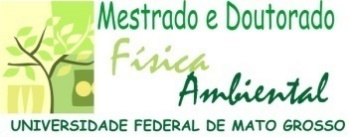 